Дидактическое пособие «Дерево «Времена года»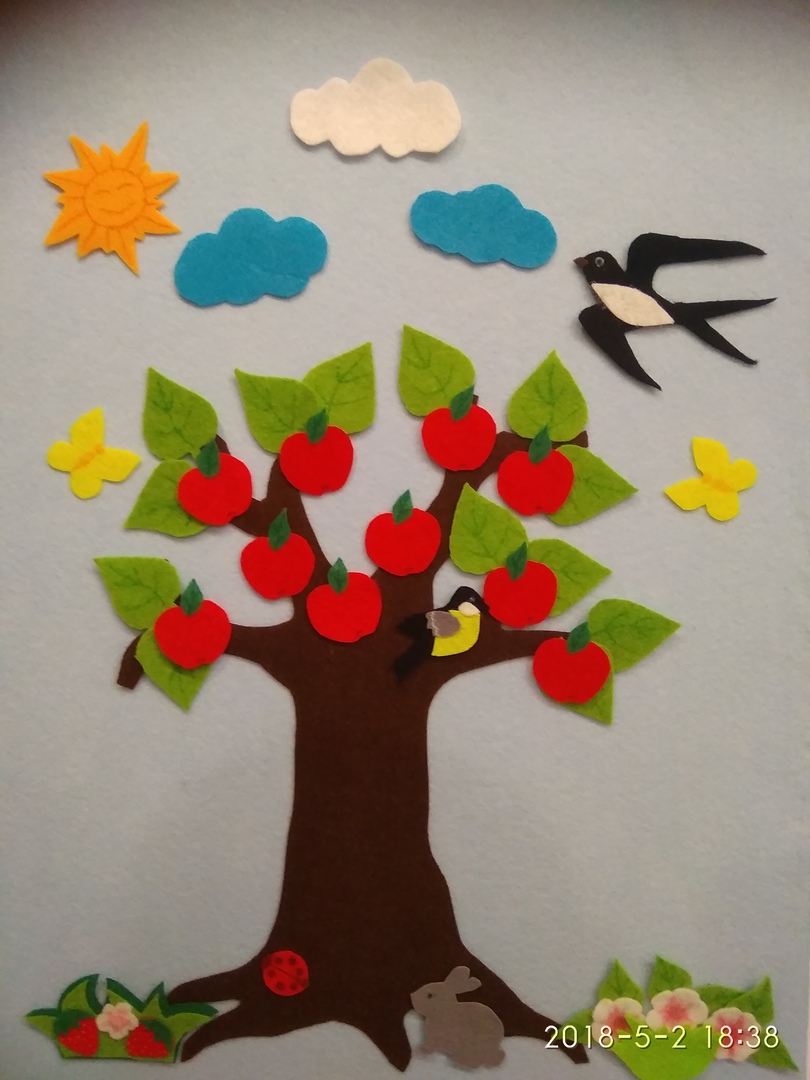 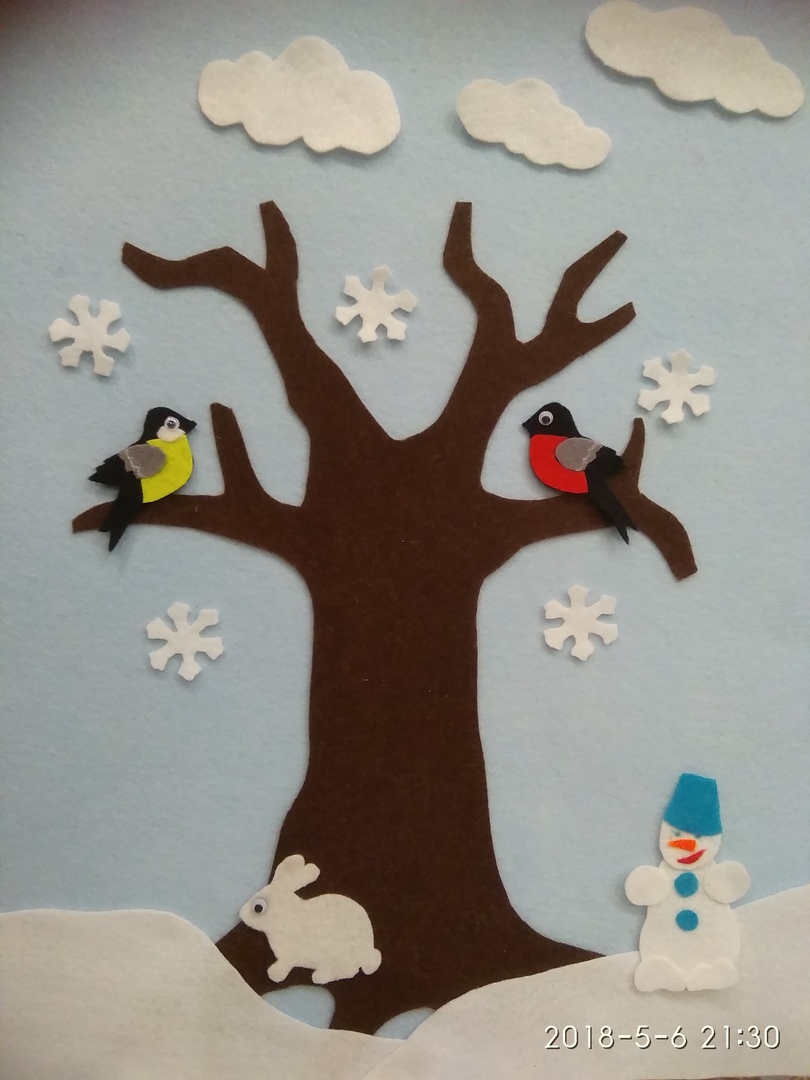 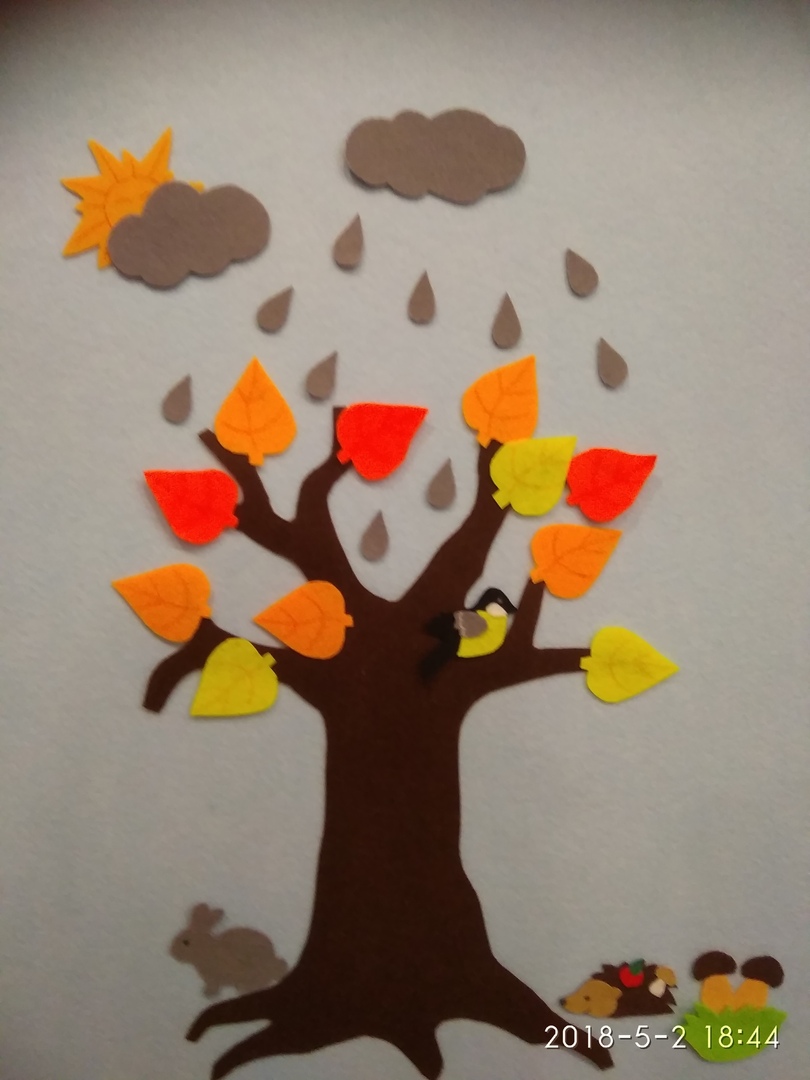 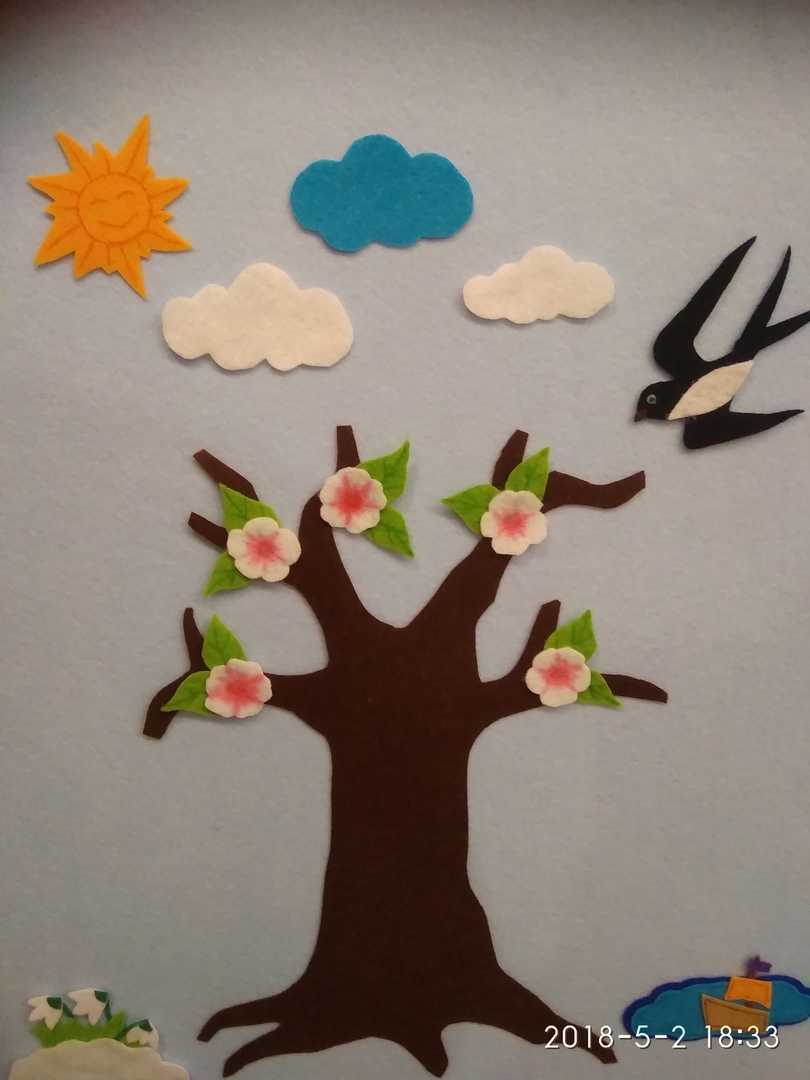 Дидактическое пособие для детского сада. Дерево " Времена года".Автор: Кострова Светлана Евгеньевна, воспитатель, МДОУ детский сад № 20 "Умка", город Углич Ярославской области.Описание: Данная разработка будет интересна педагогам дошкольного образования, детям,родителям. Полифункциональность дидактического пособия предполагает возможность его использования в работе с детьми всех периодов дошкольного детстваЦель:- изучение детьми времен года: зимы, весны,лета,осени.-закрепления признаков и примет времен года.Данное пособие способствует развитию:- мелкой моторики;- сообразительности;- пространственного воображения;- логического мышления;- внимания;- творческих способностей;- усидчивости;- способствует развитию речи, обогащению словарного запаса.Материалы, используемые при изготовлении дидактического пособия:- фетр,сэндвич панель, клей, фломастеры.